PROGRAM  XXXIII KLINCIJADE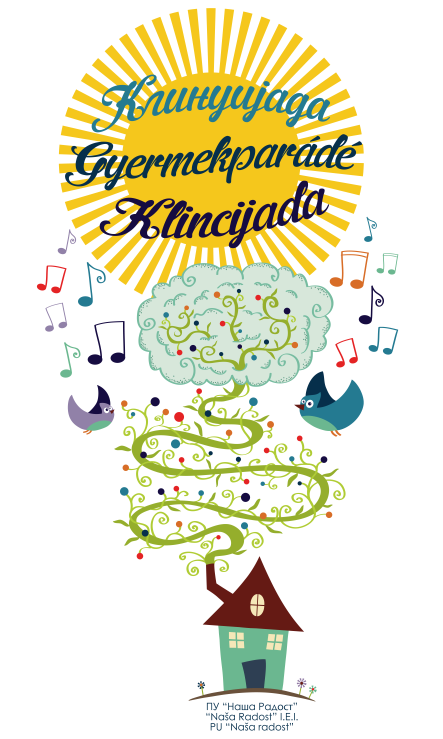 HKC „BUNJEVAČKO KOLO“ 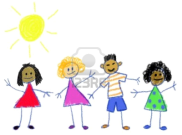 PONEDELJAK 20.05.20199.00Do nam želi dobar dan, Dragoljubov zub, Terefere tercsi nótája, Sva su deca ista, Bodzavirág, Skeledžija, hor NEVZETA KADIRIĆ, deca iz vrtića ŠUMICA, vasp. Lena Lazić, Janoš Balaž, Sonja RomićČarlston, ritmika, deca iz vrtića ŠUMICA, vasp. Edina Đorović, Tamara UgraiKicsi út -Gryllus Vilmos, ritmika, deca iz vrtića PINOKIO, vasp. Noemi Markus, Livia Balčak G.Skeledžija (Garavi sokak), ritmika, deca iz vrtića ŠUMICA, vasp. Nataša Stojić, Suzana MilovanovićKerek Mese – Bébi Cápa, ritmika, deca iz vrtića MALA SIRENA, vasp. Gitta Boros Gyevi, Éva LajkóHit the road Jack i Twist, ritmika, deca iz vrtića ZVEZDICE, vasp. Erika NanašiDancing queen – Abba, ritmika, deca iz vrtića ŠUMICA, vasp. Adriana Vantuk, Ivana Kujundžić10.15Egy, kettő, három...te leszel a párom, narodna igra, deca iz vrtića  ZENGŐ ÓVODA, P.U. SZOLNOK VÁROSI ÓVODÁK iz Solnoka, vasp. Tünde Jakus, Anikó Kispálné Vattai, Katalin Móráne Seres, Zsuzsanna Kovácsné Szabó Rajta hát Marry Poppins, ritmika, deca iz vrtića KELEMEN, Bačko Petrovo selo, P.U. „Labud Pejović” iz Bečeja, vasp. Erzsébet Pál, Gyöngyi RabockaiWir tanzen in dem grünen Gras, - Volkslied, ritmika, deca iz vrtića PALČICA, vasp. Čila Farago, Kornelija Narai PerićPingvin tanz, ritmika, deca iz vrtića PALČICA, vasp. Josipa Gulišija, Dijana GagićLjubav je kad te neko voli – Leontina, ritmika, deca iz vrtića PALČICA, vasp. Žana Sabo Bulović, Lidija SkenderovićSpinko vozić, ritmika, deca iz vrtića PALČICA, vasp. Vesna Bošnjak, Tatjana Beoković A-E-I-O-U (komm, lass und tanzen), ritmika, deca iz vrtića PALČICA, vasp. Ibolja Vuković, Vedrana Lazarević17.00Splet bunjevačkih igara, narodne igre, deca iz vrtića MARIJA PETKOVIĆ SUNČICA, vasp. Mirjana Vukmanov Šimokov, Marina Piuković, Iva Stanković, Marina Ivanković Radaković, Emina Kujundžić,  Marin Jaramazović i orkestar koga čine tate dece iz vrtićaPande, ritmika, deca iz plesnog studija LARISA, koreografi Inja Vuković, Jana Vučić, Jelena VukovićIgra sa kanticama, ritmika, deca iz plesnog studija LARISA, koreografi Inja Vuković, Jana Vučić, Jelena VukovićMornari, ritmika, deca iz plesnog studija LARISA, koreografi Inja Vuković, Jana Vučić, Jelena VukovićŽurka, ritmika, deca iz plesnog kluba STARS, koreograf Aleksandra Kmezić18.00Jedino  drugarstvo nema kraj – hor Čuperak, ritmika, deca iz vrtića WINNILAND, vasp. Radina Nosković, Tatjana RadovanovićVillage people YMCA, ritmika, deca iz vrtića WINNILAND, vasp. Tatjana Radovanović, Radoslava MarkiSpinko valcer, ritmika, deca iz vrtića ŠKOLICA, vasp. Biljana Mlinko, Jelena Stojiljković, Renata Peter, Srđan SobinBečki valcer - Johan Štraus, ritmika, deca iz vrtića ŠKOLICA, vasp. Biljana Mlinko, Jelena Stojiljković, Renata Peter, Srđan SobinŠapice mi zeko daj, ritmika, deca iz vrtića ŠKOLICA, vasp. Helena Ivić, Zoran JešićMi smo sportisti – Branko Kockica, ritmika, deca iz vrtića MALI TALENTI, vasp. Jasmina Makaji, Zlatana MilojkovićŠaputanje, ritmika, deca iz vrića MALI TALENTI, vasp. Darija KaradžaSvi smo mi isti – hor Orfej, ritmika, deca iz vrtića NAŠE NADE, vasp. Jasmina ŠtetakovićNek živi ljubav – hor Čuperak, ritmika, deca iz vrtića NAŠE NADE, vasp. Jasmina ŠtetakovićUTORAK 21.05.20199.00Cvrčak i mrav, Zujalica, Hajde da se pevamo, hor Cvrčak, deca iz vrtića SANDA MARJANOVIĆ, vasp. Ivan Romić, Sofija Peić TukuljacZujalica, ritmika, deca iz vrtića ALISA, vasp. Blaženka Lučić, Tatjana PrćićČetiri godišnja doba, ritmika, deca iz vrtića ALISA, vasp. Milena Milošević, Natalija RadulovićBubamarac, ritmika, deca iz vrtića ALISA, vasp. Gordana Laušev, Nataša ArambašićGummy bear, ritmika, deca iz vrtića ALISA, vasp. Ibolja Rogić, Danijela Bašić PalkovićPalačinke za slona, ritmika, deca iz vrtića ALISA, vasp. Vesna Marki, Svetlana PuškićMagic in the air, ritmika, deca iz vrtića MARIJA PETKOVIĆ BISER, vasp. Nada Gabrić, Svetlana Tikvicki, Mirjana IvankovićSebični džin, koreodrama, deca iz vrtića LANE, vasp. Mira Vuković10.15Fašnički ples Al’ sam rđav, hor vrtić PETAR PAN, deca iz vrtića Petar Pan, vasp. Nenad TemunovićBajka o labudu, muzička dramatizacija, deca iz vrtića BUBAMARA, predškolska ustanova Radost, Srbobran, vasp. Danijela Miličić TrebatickiGalaxys Dance Studio Albinutele (Bee dance), ritmika, deca iz vrtića MANDARINA, vasp. Zdenka Vujnović, Sanja PetrovićTwist – Chubby Checker, ritmika, deca iz vrtića MANDARINA, vasp. Nataša Vojnić Ivanković, Slavica JovanovićŽurka, ritmika, deca iz vrtića MANDARINA, vasp. Aleksandra Kmezić, Danijela SarićDeset ljutih gusara, ritmika, deca iz vrtića ZVONČICA, vasp. Jagoda Korać, asistent Sanja JovanovićWitch doctor, ritmika, deca iz vrtića MANDARINA, vasp. Silvia Lovaš, Edina JeneiSecesija, naša inspiracija – Valcer, ritmika, deca iz vrtića CICIBAN, vasp. Zora Milašin, Vera JaramazovićJuca i kuca, ritmika, deca iz vrtića CICIBAN, vasp. Bernadica Matković, Maja ĐumićWe will rock you – The kids, ritmika, deca iz vrtića MANDARINA, vasp. Mirjana Višnić, Mirjana MatkovićSREDA 22.05.20199.00Kad se cigo zaželi; Na kraj sela; Zvončići; Ringe, ringe raja, orkestar vrtića MARIJA PETKOVIĆ SUNČA, deca iz vrtića MARIJA PETKOVIĆ SUNČICA, vasp. Mirjana Vukmanov ŠimokovAbeceda; Od kuće do škole; Cinguli, rajnguli, hor vrtića MARIJA PETKOVIĆ SUNČICA, deca iz vrtića MARIJA PETKOVIĆ SUNČICA, vasp. Marina PiukovićSplet bunjevačkih igara, narodne igre, deca iz vrtića MARIJA PETKOVIĆ SUNČICA, vasp. Mirjana Vukmanov Šimokov, Marina Piuković, Iva Stanković, Marina Ivanković Radaković, Emina Kujundžić,  Marin Jaramazović i orkestar koga čine tate dece iz vrtića???, ritmika, deca iz vrtića SUNCE, vasp. Vesna Zvekić KaurinNjam, njam - slatkiši, ritmika, deca iz vrtića MORSKA ZVEZDA, vasp. Vera KujundžićProleće – Minja Subota, ritmika, deca iz vrtića MORSKA ZVEZDA, vasp. Ksenija GabrićDeset ljutih gusara, ritmika, deca iz vrtića PERA DETLIĆ, vasp. Aleksandra Katić, Aleksandra DmitrašinovićIdemo na more (Pesma mornara) – Perlice, ritmika, deca iz vrtića PERA DETLIĆ, vasp. Snježana Vukmirović, Hajnalka Panić, Emina LičinaMali indijanci, ritmika, deca iz vrtića ZEKA, vasp. Nedeljka Katić, Snežana JocićMaterina maza – hor Zvončići, ritmika, deca iz vrtića BUBAMARA, vasp. Svetlana Stanković, Slavica Petrić10.15Život je san – Astrali, ritmika, deca iz predškolske ustanove POLETARAC, Odžaci, vasp. Marija KmezićRašpa (La raspha), ritmika, deca iz vrtića KLARA, vasp. Zorica MarjanovićTükörtánc/ tükörkép grupa Apacuka, ritmika, deca iz vrtića KLARA, vasp. Margit FranciškovićMi smo sportisti – Branko Kockica, ritmika, deca iz vrtića POLETARAC, vasp. Nada Milanković, Maja Vojnić MijatovRam sam sam, ritmika, deca iz vrtića POLETARAC, vasp. Aleksandra Kutuzov, Lejla Naser Ćopić7+7 “Šešir”, ritmika, deca iz vrtića POLETARAC, vasp. Marina Kuzman, Nataša HorvatPles na kiši, ritmika, deca iz vrtića POLETARAC, vasp. Mira Pavlov, Aleksandra JovanoskiSzellőtánc és móka (Ples povetarca), ritmika, deca iz vrtića KOLIBRI, vasp. Hajnalka Glimber, Judit PatakiKaubojski ples, ritmika, deca iz vrtića KOLIBRI, vasp. Maja Vuksanović, Aleksandra Baštić